Management    TeamGeneral Manager						Mr Jackson OppyDirector of Nursing						Ms Tarryn ArgusQuality and Safety Manager (Complaints)	      Mr Wayne HewetsonNurse Practitioner				Mr Matthew Beverley-StoneOrganisational    Chart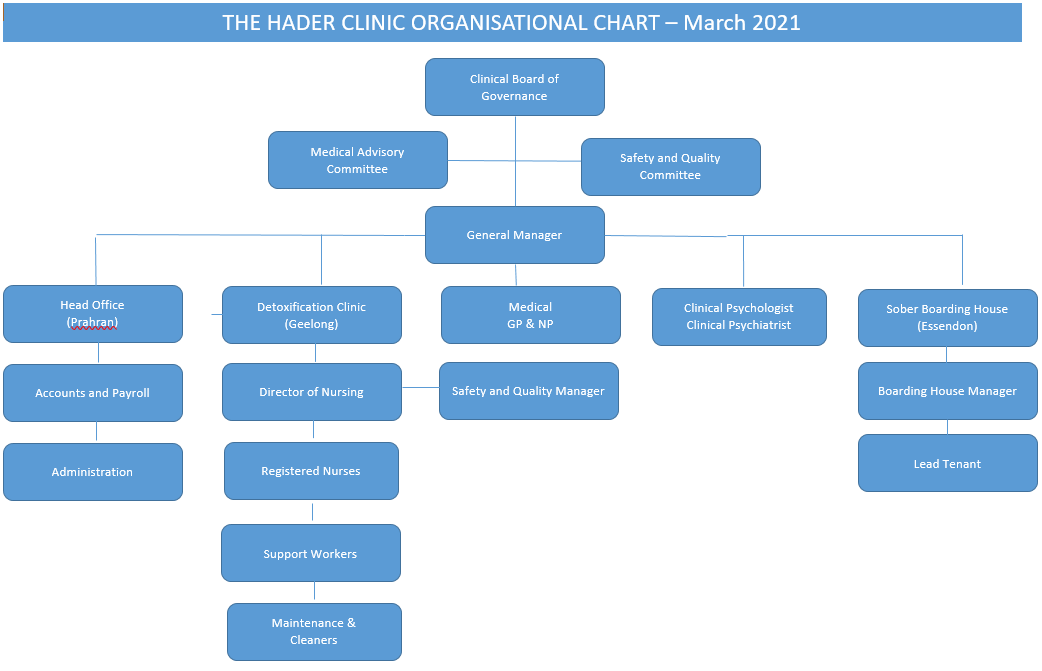 